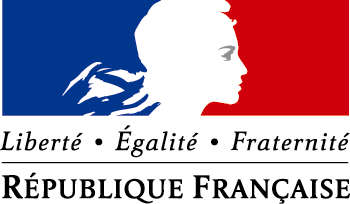 DRDJSCS des Pays de la Loire et de la Loire-Atlantique  MAN -  9 rue René Viviani –  CS  46 205 – 44 262 NANTES cedex 02 02.40.12.80.00   Adresse mail : drjscs44-professions@drjscs.gouv.fr - Site Internet : www.pays-de-la-loire.drdjscs.gouv.frDOSSIER DE DEMANDE D’EQUIVALENCE D’UNITES CAPITALISABLES (UC)D’UN BPJEPS EN 10 UC POUR UN BPJEPS 4 UCDOSSIER DE DEMANDE D’EQUIVALENCE D’UNITES CAPITALISABLES (UC)D’UN BPJEPS EN 10 UC POUR UN BPJEPS 4 UCIDENTIFICATION DU DEMANDEURIDENTIFICATION DU DEMANDEURNom :…………………………………………… Nom d’usage :……………………………………..  Prénom : .………………………  Sexe : F / H      N° NJS (le cas échéant) : …………………………              Date et lieu de naissance : …/…./…. à …………………………………..……. (n° Dpt) ……………Adresse complète : …………………………………………………………………………………….………………………………………………………………………………………………………….Tél. : …/…/…/…/…      Courriel : ………………………………..….…..@........................................Nom :…………………………………………… Nom d’usage :……………………………………..  Prénom : .………………………  Sexe : F / H      N° NJS (le cas échéant) : …………………………              Date et lieu de naissance : …/…./…. à …………………………………..……. (n° Dpt) ……………Adresse complète : …………………………………………………………………………………….………………………………………………………………………………………………………….Tél. : …/…/…/…/…      Courriel : ………………………………..….…..@........................................DEMANDE FORMULEE DEMANDE FORMULEE Spécialité demandée (Educateur sportif ou Animateur) : ………………………………………………Spécialité demandée (Educateur sportif ou Animateur) : ………………………………………………Mention sollicitée : ……………………………………………………………………………………..Mention sollicitée : ……………………………………………………………………………………..Option(s) sollicitée(s) : …………………………………………………………………………………Option(s) sollicitée(s) : …………………………………………………………………………………Je suis titulaire des unités capitalisables (UC) en état de validité suivantes :(Joindre les attestations des UC acquises)Je suis titulaire des unités capitalisables (UC) en état de validité suivantes :(Joindre les attestations des UC acquises)       □ UC 1          □ UC 2          □ UC 3          □ UC 4   □ UC 5     □ UC 6     □ UC 7     □ UC 8     □ UC 9     □ UC 10Je sollicite l’acquisition de la ou des UC suivante(s) :□ UC 3             □ UC 4RAPPEL REGLEMENTAIRE [arrêté Educateur sportif – arrêté Animateur]RAPPEL REGLEMENTAIRE [arrêté Educateur sportif – arrêté Animateur]Le titulaire de trois des quatre UC transversales d’un BPJEPS en 10 UC en état de validité (UC 1 à 4) obtient de droit les UC 1 et 2 d’un BPJEPS en 4UC.Le titulaire de trois des quatre UC transversales d’un BPJEPS en 10 UC en état de validité (UC 1 à 4) obtient de droit les UC 1 et 2 d’un BPJEPS en 4UC.Le titulaire d’au moins trois des six UC spécifiques d’un BPJEPS en 10 UC en état de validité (UC 5 à 10) peut obtenir une ou les deux UC de la mention d’un BPJEPS en 4 UC (UC3 et UC4) 2°/ de l’article 2 de l’arrêté du 27 avril 2016.Renvoi aux arrêtés de chaque diplôme : http://www.sports.gouv.fr/emplois-metiersLe titulaire d’au moins trois des six UC spécifiques d’un BPJEPS en 10 UC en état de validité (UC 5 à 10) peut obtenir une ou les deux UC de la mention d’un BPJEPS en 4 UC (UC3 et UC4) 2°/ de l’article 2 de l’arrêté du 27 avril 2016.Renvoi aux arrêtés de chaque diplôme : http://www.sports.gouv.fr/emplois-metiersPIECES A FOURNIRA fournir obligatoirement pour que la demande soit recevable□ Copies des attestations des unités capitalisables acquises en vigueur.□ CV détaillé (précisez, le cas échéant, votre niveau de pratique sportive) □ Copie d’une pièce d’identité.□ Copies de diplômes et/ou qualifications obtenus en relation avec la demande.□ Les fiches d’expériences (Cf. modèle proposé).□ Une attestation par expérience ou par fiche d’expérience fournie (Cf. modèle proposé).DECLARATION SUR L’HONNEURCette déclaration est à remplir obligatoirement pour que votre demande soit recevableJe soussigné(e),……………………………………………………………………………………….. ,déclare sur l'honneur que toutes les informations et attestations fournies sont exactes et que le présent dossier relatif à la sollicitation d’obtention d’unités capitalisables est transmis au siège de la direction régionale et départementale de la jeunesse, des sports et de la cohésion sociale (DRDJSCS) de mon lieu de résidence.le ……../……../……..,                                                                             A …………………………………                                                                                                            Signature du demandeurLa loi punit quiconque se rend coupable de fausses déclarations :« Constitue un faux toute altération frauduleuse de la vérité, de nature à causer un préjudice et accomplie par quelque moyen que ce soit, dans un écrit ou tout autre support d’expression de la pensée qui a pour objet ou qui peut avoir pour effet d’établir la preuve d’un droit ou d’un fait ayant des conséquences juridiques ». Le faux et l’usage de faux sont punis de trois ans d’emprisonnement et de 45000 euros d’amende (code pénal, art.441-1). Le fait de se faire délivrer indûment par une administration publique ou par un organisme chargé d’une mission de service public, par quelque moyen frauduleux que ce soit, un document destiné à constater un droit, une identité ou une qualité ou à accorder une autorisation, est puni de deux ans d’emprisonnement et de 30000 euros d’amende » (code pénal art.441-6).  FICHE D’EXPERIENCE (une fiche par expérience).L’expérience décrite doit permettre au jury d’identifier les compétences sollicitées.Faites la synthèse du contexte et de la nature de votre expérience en lien avec votre demande au sein de la structure (intitulé) ……………………………………………………………….., durant la période (précisez) ……………………………………………………………………………………….Il est possible d’utiliser plusieurs fiches d’expérience sur plusieurs pages en fonction de l’expérience.Joindre l’attestation signée de la structure en rapport avec cette expérience (Cf. modèle annexé au présent dossier)MODELE D’ATTESTATIONJe, soussigné(e), M./Mme ……………………………………………………………………………….Statut (fonction) : ………………………………………………………………………………………..Nom et adresse du lieu de la structure : ……………………………………………………………………………………………………………………………………………………………………………………………………………………………………………………………………………………………Certifie que M/Mme …………………………………………………………………………………….a occupé(e) à titre bénévole ou salarié la(les) fonction(s) suivantes : ………………………………………………………………………………………………………………………………………………………………………………………………………………………………………………………………………………………………………………………………………………………………………………………………………………………………………………………………………………………………………………………………………………………………de (date) …………………………………….….. à (date) …………….……………………………….dans un volume horaire de (hebdomadaire ou total) : ………………………….………………………le ……../……../…….., A …………………………………                                                                                                 Cachet de la structure et signature                                                                                   du responsable juridique Attention, le faux et l’usage de faux sont punis de trois ans d’emprisonnement et de 45 000€ d’amende. « Constitue un faux toute altération frauduleuse de la vérité, de nature à causer un préjudice et accomplie de par quelque moyen que ce soit, dans un écrit ou tout autre support d’expression de la pensée qui a pour objet ou qui peut avoir pour effet d’établir la preuve d’un droit ou d’un fait ayant des conséquences juridiques. » Code pénal, article 441-1.